         Об изменении сметы расходов сельского поселения  Мирновский                                            сельсовет МР Благоварский район РБ        Совет сельского поселения Мирновский сельсовет МР Благоварский район РБ         Р Е Ш И Л :      1.Внести изменения в бюджет Администрации СП  Мирновский сельсовет за сет остатка денежных средств по состоянию на 01.01.2019 года  в сумме 26000,00 согласно приложения №1   Глава сельского поселения   Мирновский сельсовет		                                   Насырова Г.Р.     с.Мирный   «19» июня 2019г      № 40-355                                                                                  Приложение №1                                                                                                                                                                                                                 к решению Совета  сельского поселения                                                                                 Мирновский сельсовет №40-355 от 19.06.2019г.Главы сельского поселения Мирновский  сельсовет -                                    Насырова Г.Р.БАШКОРТОСТАН РЕСПУБЛИКАhЫХХV11  сакырылышБЛАГОВАР  РАЙОНЫ МУНИЦИПАЛЬ РАЙОНЫНЫҢ МИРНЫЙ АУЫЛ  СОВЕТЫ АУЫЛ БИЛӘМӘҺЕ СОВЕТЫБАШКОРТОСТАН РЕСПУБЛИКАhЫХХV11  сакырылышБЛАГОВАР  РАЙОНЫ МУНИЦИПАЛЬ РАЙОНЫНЫҢ МИРНЫЙ АУЫЛ  СОВЕТЫ АУЫЛ БИЛӘМӘҺЕ СОВЕТЫ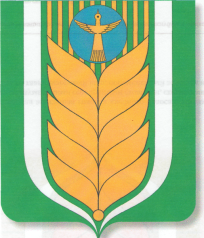 СОВЕТ СЕЛЬСКОГО ПОСЕЛЕНИЯ МИРНОВСКИЙ СЕЛЬСОВЕТ  МУНИЦИПАЛЬНОГО РАЙОНА БЛАГОВАРСКИЙ РАЙОНРЕСПУБЛИКИ БАШКОРТОСТАНХХV11 созываСОВЕТ СЕЛЬСКОГО ПОСЕЛЕНИЯ МИРНОВСКИЙ СЕЛЬСОВЕТ  МУНИЦИПАЛЬНОГО РАЙОНА БЛАГОВАРСКИЙ РАЙОНРЕСПУБЛИКИ БАШКОРТОСТАНХХV11 созываСОВЕТ СЕЛЬСКОГО ПОСЕЛЕНИЯ МИРНОВСКИЙ СЕЛЬСОВЕТ  МУНИЦИПАЛЬНОГО РАЙОНА БЛАГОВАРСКИЙ РАЙОНРЕСПУБЛИКИ БАШКОРТОСТАНХХV11 созыва452738,  Мирный  ауылы, Еңеү  урамы, 2Тел. (34747) 41-1-32452738,  Мирный  ауылы, Еңеү  урамы, 2Тел. (34747) 41-1-32452738, с. Мирный, ул. Победы, 2Тел. (34747) 41-1-32452738, с. Мирный, ул. Победы, 2Тел. (34747) 41-1-32452738, с. Мирный, ул. Победы, 2Тел. (34747) 41-1-32КАРАР                                                                                                                        РЕШЕНИЕ  КБКВсегоВ т.ч по кв.В т.ч по кв.В т.ч по кв.В т.ч по кв.КБКВсегоIIIIIIIYАдминистрация СП Мирновский сельсовет\0104\791\23\0\00\02040\244\223.5\ФЗ.131.03.141\\16801\\|013-111210Природный  газ+26000,00+26000ИТОГО+26000+26000